
ประกาศเทศบาลตำบลเชียรใหญ่
เรื่อง ประกาศผู้ชนะการเสนอราคา จ้างผู้ปฏิบัติงานคัดกรอง ณ ตลาดสดเทศบาลตำบลเชียรใหญ่ โดยวิธีเฉพาะเจาะจง
--------------------------------------------------------------------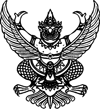 
ประกาศเทศบาลตำบลเชียรใหญ่
เรื่อง ประกาศผู้ชนะการเสนอราคา จ้างผู้ปฏิบัติงานคัดกรอง ณ ตลาดสดเทศบาลตำบลเชียรใหญ่ โดยวิธีเฉพาะเจาะจง
--------------------------------------------------------------------               ตามที่ เทศบาลตำบลเชียรใหญ่ ได้มีโครงการ จ้างผู้ปฏิบัติงานคัดกรอง ณ ตลาดสดเทศบาลตำบลเชียรใหญ่ โดยวิธีเฉพาะเจาะจง  นั้น
               จ้างผู้ปฏิบัติงานคัดกรอง ณ ตลาดสดเทศบาลตำบลเชียรใหญ่(๘๐.๑๑.๑๗.๐๓ ) จำนวน ๑ โครงการ ผู้ได้รับการคัดเลือก ได้แก่ น.ส.จิราพร ขอนแก้ว โดยเสนอราคา เป็นเงินทั้งสิ้น ๑๓,๕๐๐.๐๐ บาท (หนึ่งหมื่นสามพันห้าร้อยบาทถ้วน) รวมภาษีมูลค่าเพิ่มและภาษีอื่น ค่าขนส่ง ค่าจดทะเบียน และค่าใช้จ่ายอื่นๆ ทั้งปวง               ตามที่ เทศบาลตำบลเชียรใหญ่ ได้มีโครงการ จ้างผู้ปฏิบัติงานคัดกรอง ณ ตลาดสดเทศบาลตำบลเชียรใหญ่ โดยวิธีเฉพาะเจาะจง  นั้น
               จ้างผู้ปฏิบัติงานคัดกรอง ณ ตลาดสดเทศบาลตำบลเชียรใหญ่(๘๐.๑๑.๑๗.๐๓ ) จำนวน ๑ โครงการ ผู้ได้รับการคัดเลือก ได้แก่ น.ส.จิราพร ขอนแก้ว โดยเสนอราคา เป็นเงินทั้งสิ้น ๑๓,๕๐๐.๐๐ บาท (หนึ่งหมื่นสามพันห้าร้อยบาทถ้วน) รวมภาษีมูลค่าเพิ่มและภาษีอื่น ค่าขนส่ง ค่าจดทะเบียน และค่าใช้จ่ายอื่นๆ ทั้งปวงประกาศ ณ วันที่  ๓๐ ธันวาคม พ.ศ. ๒๕๖๔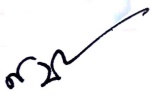 